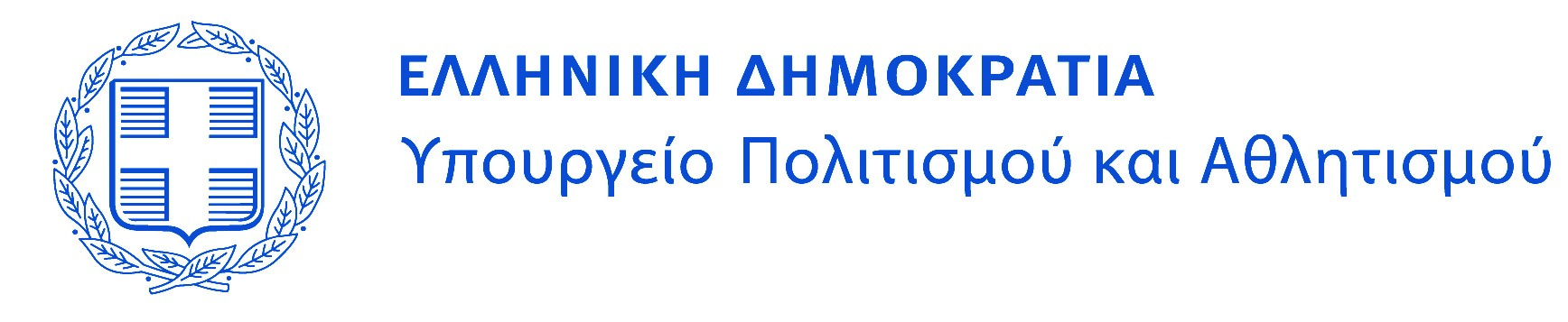 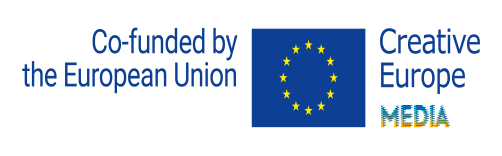 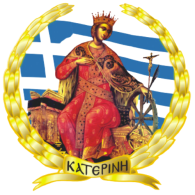 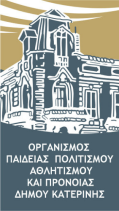 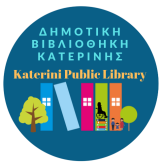 ΠΡΟΣΚΛΗΣΗΟ Δήμος Κατερίνης, ο Οργανισμός  Παιδείας,  Πολιτισμού,  Αθλητισμού και Πρόνοιας  του Δήμου Κατερίνης η Δημοτική Βιβλιοθήκη Κατερίνης & το Γραφείο Δημιουργική Ευρώπη Ελλάδας της Διεύθυνσης Διεθνών Σχέσεων & Ευρωπαϊκής Ένωσης του Υπουργείου Πολιτισμού και Αθλητισμού σας προσκαλούν την Παρασκευή, 25 Ιουνίου 2021 και ώρα 10:00 π.μ.σε διαδικτυακή εκδήλωση (webinar) με τίτλο«Ευκαιρίες χρηματοδότησης για τους πολιτιστικούς φορείς της Πιερίας. Το Πρόγραμμα Δημιουργική Ευρώπη και τα Διακρατικά Σχέδια Συνεργασίας» Η διαδικτυακή εκδήλωση θα έχει διάρκεια δύο (2) ώρες Για την προεγγραφή σας στην εκδήλωση πατήστε εδώ. Η προεγγραφή είναι απαραίτητη και θα τηρηθεί σειρά προτεραιότητας.